RZĄDOWY PROGRAM ODBUDOWY ZABYTKÓW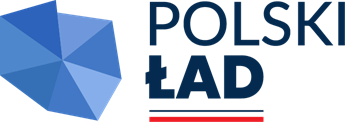 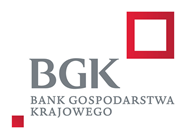 Załącznik nr 5 do zapytania ofertowego z dnia 02.07.2024 r.Miejscowość, data …………………………………………… WYKAZ OSÓB SKIEROWANYCH DO REALIZACJI ZAMÓWIENIANazwa Wykonawcy (Oferenta): ......................................................................................................... Adres Wykonawcy (Oferenta): .......................................................................................................... W związku z ubieganiem się o realizację zamówienia pn.: wykonanie prac w ramach inwestycji pn. „Renowacja zabytkowej elewacji kościoła, dzwonnicy Parafii pw. Św. Marii Magdaleny w Dukli” dofinansowanej z Rządowego Programu Odbudowy Zabytków Nr RPOZ/2022/6286/PolskiLad.Oświadczam/y, że do pełnienia funkcji kierownika prac konserwatorskich  zostanie skierowana następująca osoba/y spełniająca/e kryteria wymienione w Zapytaniu ofertowym:W celu potwierdzenia powyższych informacji Oferent obowiązkowo załącza kopie dokumentów stwierdzających uprawnienia oraz  potwierdzenia wykonania wymienionych usług w formie np. protokołów odbioru, zaświadczeń urzędowych, listów rekomendacyjnych podpisanych przez inwestora.……….……………………………………….                                                                                          data         (pieczęć i podpis Oferenta)Imię i nazwiskoPodstawa uprawnieńDoświadczenie zawodowe w kierowaniu pracami konserwatorskimi (wymienić nazwy zadań)Okres pełnienia funkcji (podać daty rozpoczęcia i zakończenia z dokładnością do miesiąca)Kwota inwestycji12345